Dzień dobry! Dzisiaj już trzeci dzień bawimy się na wiejskim podwórku. Zapraszam!Pierwsza moja propozycja to zabawy przy piosence „U nas na podwórku”- Zabawa „Staraj się dotknąć”. Dzieci poruszają się podskokami po pokoju. Kiedy rodzic wymieni nazwę jakiegoś przedmiotu, np. krzesło, ściana, stolik, jak najszybciej muszą go dotknąć. - Słuchanie piosenki „U nas na podwórku”https://www.youtube.com/watch?v=R2PX4tFSz7k„U nas na podwórku” (sł. A. Galica, muz. T. Pabisiak)Kotek miauczy: miau, miau, miau.Piesek szczeka: hau, hau, hau.Kogut pieje, kurka gdacze,Gęga gąska, kaczka kwacze.- daj nam szybko jeść.Krówka muczy, świnka kwiczyKonik rży, a osioł ryczy.- zaraz dam wam jeść.-  Zabawa rytmiczna „Kotek i piesek”. Dzieci poruszają się po pokoju naśladując sposób poruszania się wybranego zwierzątka. Kiedy usłyszą melodie refrenu, rytmicznie wypowiadają jego tekst i klaszczą. - Oczywiście proponuję również  grę na „instrumentach muzycznych” (tych, które mamy w domu – łyżki, pokrywki, klocki itp.). Namawiam też do zrobienia własnych  instrumentów z kaszy, grochu, fasoli, ryżu i pustej butelki, puszce po napoju. (można je później ozdobić plasteliną, papierem itp.)    2.  Zabawa plastyczna ‘Kolorowe zwierzęta” – origami z koła. Wycinamy różnej wielkości koła (rodzic może pomóc w narysowaniu lub podpowiedzieć co może służyć do odrysowania kół) a następnie układamy na kartce zwierzęta wg własnych pomysłów (zachęcam do zobaczenia kilku wzorów).3. Jeszcze jedna moja propozycja to domowe eksperymenty, które znajdziecie Państwo pod adresemhttps://www.youtube.com/watch?v=w8sa9UvLKZE4. Dla tych, którzy bardzo lubią łączyć, kolorować, malować przesyłam karty pracy. Pozdrawiam, do jutra!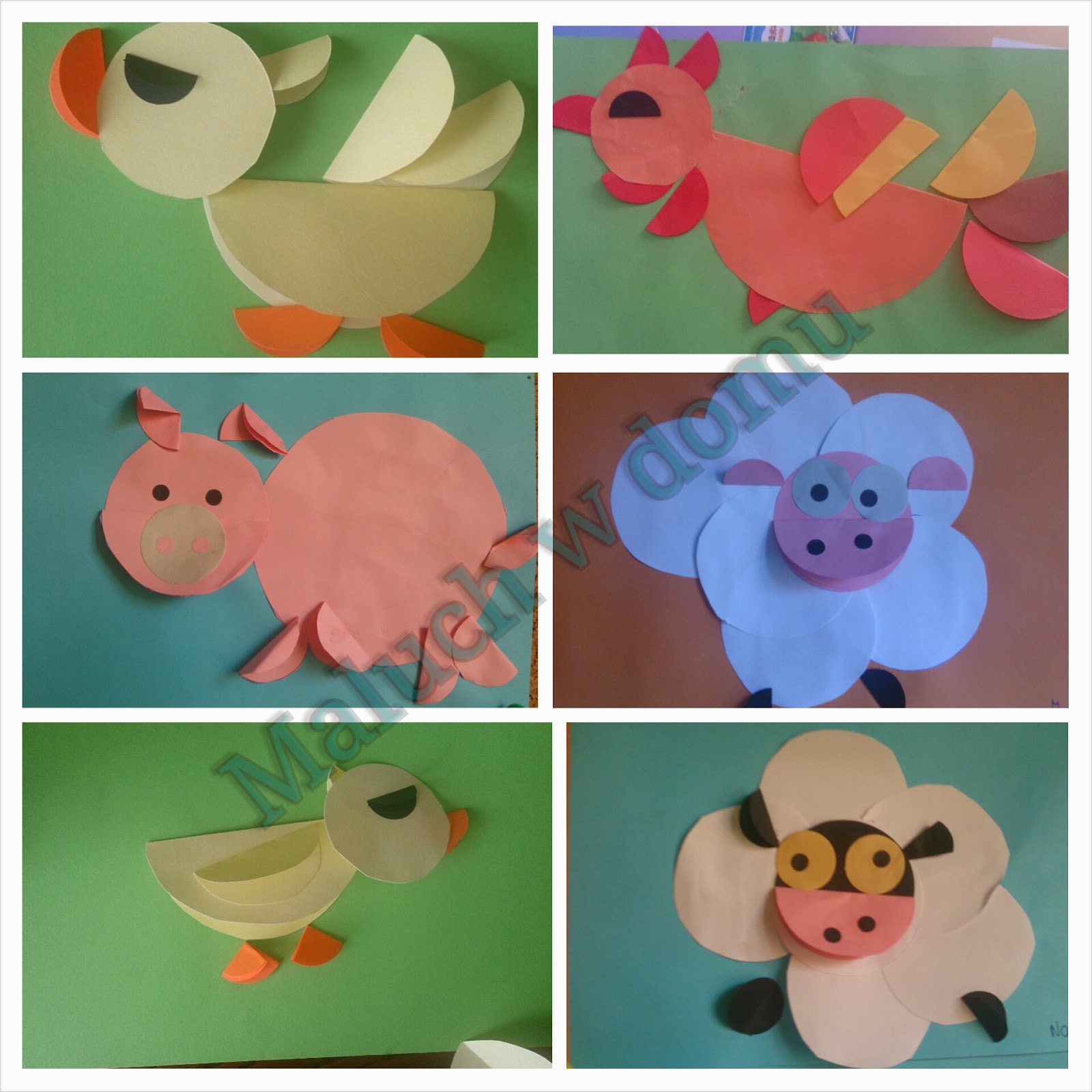 